备注：1. 除依照文件规定的特殊情况外，组团单位和派出单位要事前通过内部局域网、公开栏等方式如实公示有关团组和人员信息；２. 公示不少于５个工作日；浙江大学因公出国（境）团组信息事前内部公示浙江大学因公出国（境）团组信息事前内部公示浙江大学因公出国（境）团组信息事前内部公示浙江大学因公出国（境）团组信息事前内部公示浙江大学因公出国（境）团组信息事前内部公示浙江大学因公出国（境）团组信息事前内部公示浙江大学因公出国（境）团组信息事前内部公示公示时间：2023年04月04日至2023年04月10日公示时间：2023年04月04日至2023年04月10日公示时间：2023年04月04日至2023年04月10日公示时间：2023年04月04日至2023年04月10日公示时间：2023年04月04日至2023年04月10日公示时间：2023年04月04日至2023年04月10日公示时间：2023年04月04日至2023年04月10日基     本    情     况团组名称浙江大学，叶存奇等1人浙江大学，叶存奇等1人浙江大学，叶存奇等1人浙江大学，叶存奇等1人浙江大学，叶存奇等1人基     本    情     况出访期限2023-07-21至2023-08-212023-07-21至2023-08-212023-07-21至2023-08-21在外时间总天数32天基     本    情     况费用来源在外费用学校承担是否列入  年度预算是(Y)基     本    情     况费用来源往返旅费学校承担是否列入  年度预算是(Y)基     本    情     况出访地区美国美国美国美国美国基     本    情     况邀请单位韦恩州立大学韦恩州立大学韦恩州立大学韦恩州立大学韦恩州立大学基     本    情     况出访事由合作研究、会议合作研究、会议合作研究、会议合作研究、会议合作研究、会议日程安排2023/7/21 上海国际航班出发去美国波士顿；
2023/7/22  从波士顿到位于新罕布什尔州Waterville Valley开会 
2023/7/23-2023/7/28在新罕布什尔州Waterville Valley开细胞分子生物学脂质戈登会议 
2023/7/28 返回波士顿，并乘飞机到密歇根州
2023/7/29-2023/7/30 周末，无计划
2023/7/31-2023/8/20 在韦恩州立大学与Miriam L. Greenberg教授及实验室成员进行科研合作交流。
2023/8/21 从底特律市乘飞机返回上海2023/7/21 上海国际航班出发去美国波士顿；
2023/7/22  从波士顿到位于新罕布什尔州Waterville Valley开会 
2023/7/23-2023/7/28在新罕布什尔州Waterville Valley开细胞分子生物学脂质戈登会议 
2023/7/28 返回波士顿，并乘飞机到密歇根州
2023/7/29-2023/7/30 周末，无计划
2023/7/31-2023/8/20 在韦恩州立大学与Miriam L. Greenberg教授及实验室成员进行科研合作交流。
2023/8/21 从底特律市乘飞机返回上海2023/7/21 上海国际航班出发去美国波士顿；
2023/7/22  从波士顿到位于新罕布什尔州Waterville Valley开会 
2023/7/23-2023/7/28在新罕布什尔州Waterville Valley开细胞分子生物学脂质戈登会议 
2023/7/28 返回波士顿，并乘飞机到密歇根州
2023/7/29-2023/7/30 周末，无计划
2023/7/31-2023/8/20 在韦恩州立大学与Miriam L. Greenberg教授及实验室成员进行科研合作交流。
2023/8/21 从底特律市乘飞机返回上海2023/7/21 上海国际航班出发去美国波士顿；
2023/7/22  从波士顿到位于新罕布什尔州Waterville Valley开会 
2023/7/23-2023/7/28在新罕布什尔州Waterville Valley开细胞分子生物学脂质戈登会议 
2023/7/28 返回波士顿，并乘飞机到密歇根州
2023/7/29-2023/7/30 周末，无计划
2023/7/31-2023/8/20 在韦恩州立大学与Miriam L. Greenberg教授及实验室成员进行科研合作交流。
2023/8/21 从底特律市乘飞机返回上海2023/7/21 上海国际航班出发去美国波士顿；
2023/7/22  从波士顿到位于新罕布什尔州Waterville Valley开会 
2023/7/23-2023/7/28在新罕布什尔州Waterville Valley开细胞分子生物学脂质戈登会议 
2023/7/28 返回波士顿，并乘飞机到密歇根州
2023/7/29-2023/7/30 周末，无计划
2023/7/31-2023/8/20 在韦恩州立大学与Miriam L. Greenberg教授及实验室成员进行科研合作交流。
2023/8/21 从底特律市乘飞机返回上海2023/7/21 上海国际航班出发去美国波士顿；
2023/7/22  从波士顿到位于新罕布什尔州Waterville Valley开会 
2023/7/23-2023/7/28在新罕布什尔州Waterville Valley开细胞分子生物学脂质戈登会议 
2023/7/28 返回波士顿，并乘飞机到密歇根州
2023/7/29-2023/7/30 周末，无计划
2023/7/31-2023/8/20 在韦恩州立大学与Miriam L. Greenberg教授及实验室成员进行科研合作交流。
2023/8/21 从底特律市乘飞机返回上海团   组     成   员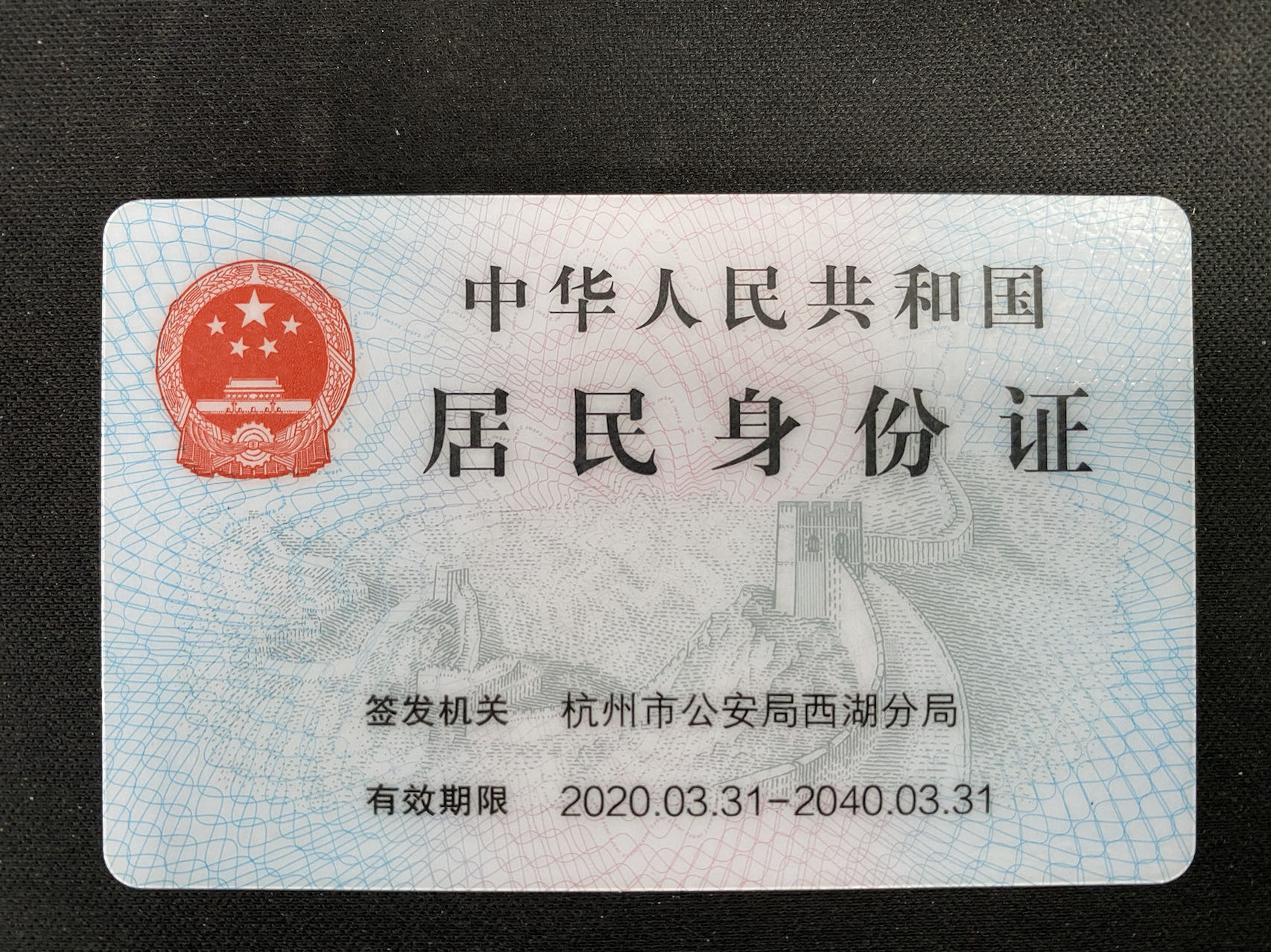 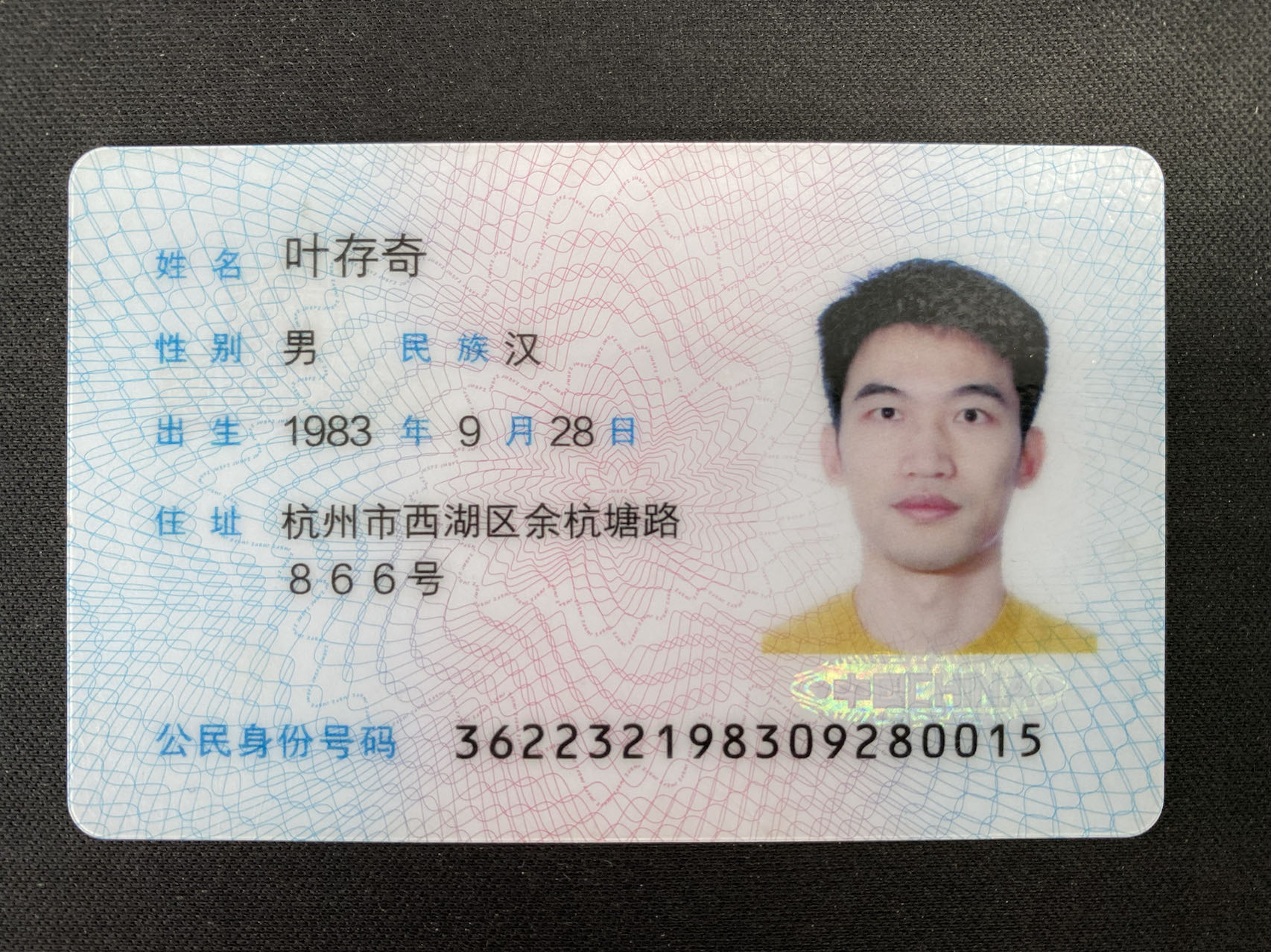 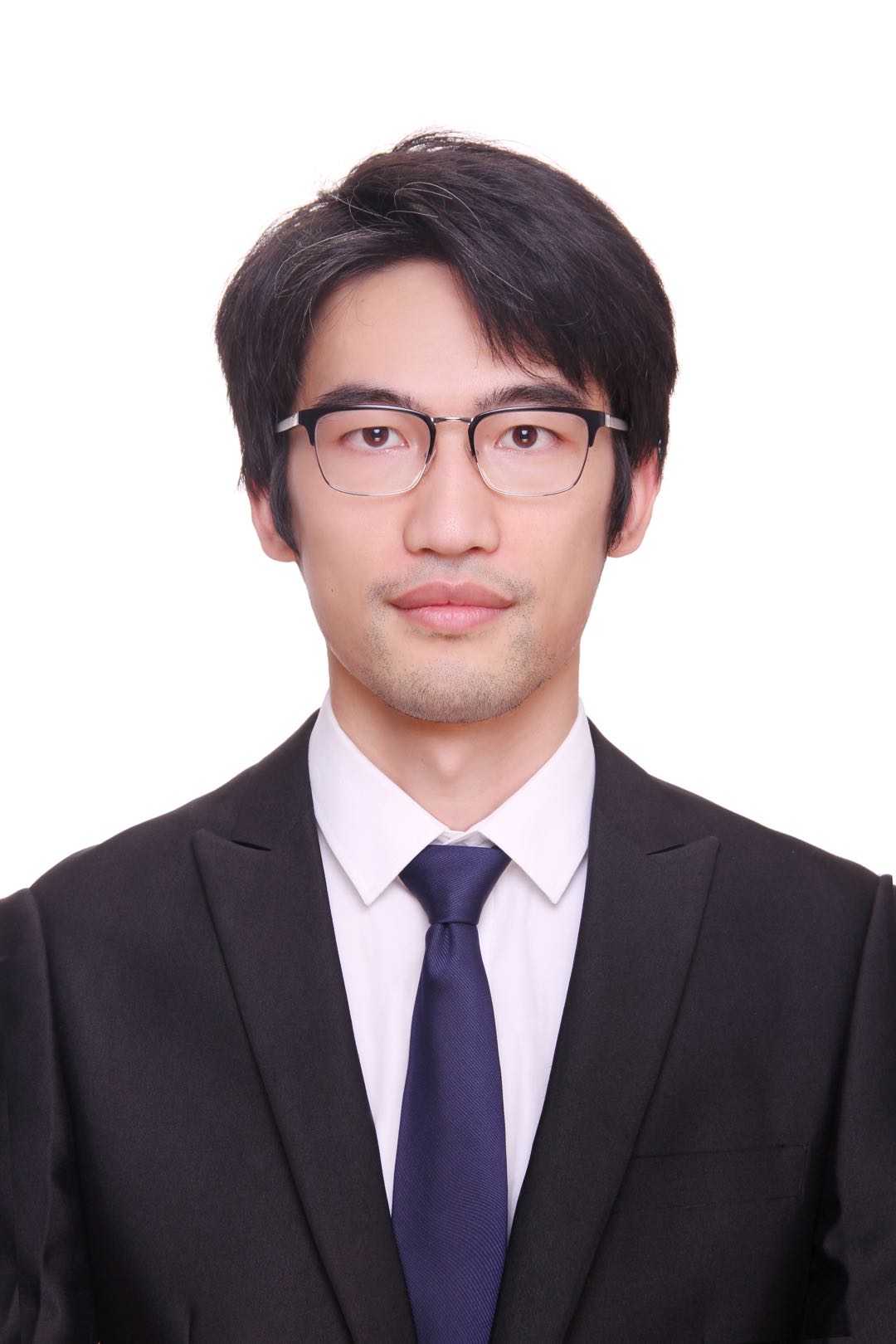 